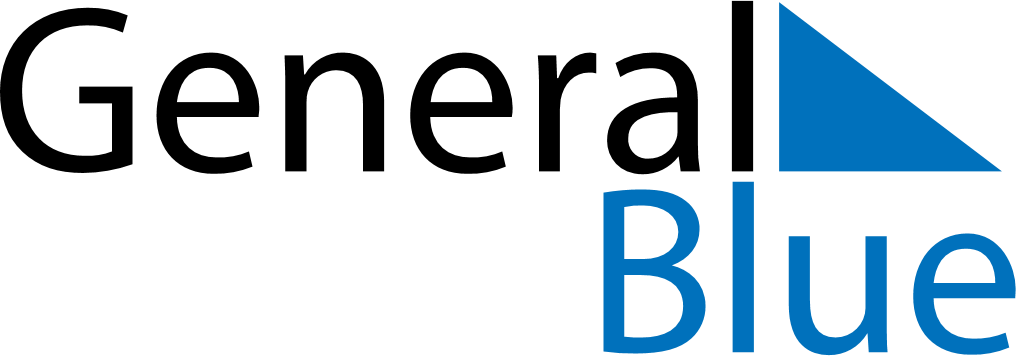 Q2 of 2027United Arab EmiratesQ2 of 2027United Arab EmiratesQ2 of 2027United Arab EmiratesQ2 of 2027United Arab EmiratesQ2 of 2027United Arab EmiratesQ2 of 2027United Arab EmiratesQ2 of 2027United Arab EmiratesApril 2027April 2027April 2027April 2027April 2027April 2027April 2027April 2027April 2027MondayTuesdayTuesdayWednesdayThursdayFridaySaturdaySunday1234566789101112131314151617181920202122232425262727282930May 2027May 2027May 2027May 2027May 2027May 2027May 2027May 2027May 2027MondayTuesdayTuesdayWednesdayThursdayFridaySaturdaySunday123445678910111112131415161718181920212223242525262728293031June 2027June 2027June 2027June 2027June 2027June 2027June 2027June 2027June 2027MondayTuesdayTuesdayWednesdayThursdayFridaySaturdaySunday11234567889101112131415151617181920212222232425262728292930May 16: Feast of the Sacrifice (Eid al-Adha)Jun 6: Islamic New Year